DA-P 20-130T-EN54 Proiettore sonoroIl diffusore sonoro dovrà essere del tipo a parete o soffitto, costruito con struttura in ABS e griglia in metallo, il tutto di colore bianco (RAL9016).L’altoparlante Ø 130 mm deve essere a larga banda con doppio cono per le frequenze alte, e deve essere incluso il trasformatore per il collegamento a tensione costante 100 V. Il diffusore sonoro dovrà essere dotato di staffa in acciaio, per l’installazione a parete o a soffitto completo di passacavo waterproof, cavo da 1 metro e scatola di derivazione completa morsetto ceramico con termofusibile.Certificato EN54-24 – 1438-CPR-0388Dovrà inoltre avere le seguenti caratteristiche tecniche:Potenza				20 / 10 / 5 / 2,5 WImpedenza (100V)		500 / 1.000 / 2.000 / 4.000 ΩGamma frequenze		120 ÷ 21.000 HzRisposta in frequenza		150 ÷ 20.000 HzSPL 1W/1m, peak		99,5 dBSPL 1W/4m, peak		83,7 dBSPL P max/4m, peak		96,7 dBSensibilità EN54-24, 1W/4m	75 dBDispersione -6dB, 500Hz		h/v 360°Dispersione -6dB, 1KHz		h/v 252°Dispersione -6dB, 2KHz		h/v 110°Dispersione -6dB, 4KHz		h/v 58°Dimensioni			137 x 222 mmGrado protezione		IP 66Peso netto			1,44 kgTemperatura di funzionamento	-25 ÷ +70 °CLe caratteristiche richieste si riferiscono al modello BLUEPRINT DA-P 20-130T-EN54 o similare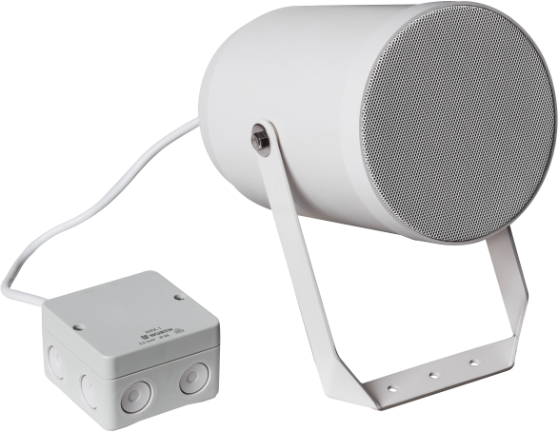 